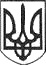 РЕШЕТИЛІВСЬКА МІСЬКА РАДАПОЛТАВСЬКОЇ ОБЛАСТІВИКОНАВЧИЙ КОМІТЕТРІШЕННЯ12 квітня 2021 року                                                                                            № 98 Про затвердження висновків про вартість майна для передачійого в оренду Керуючись законами України „Про місцеве самоврядування в Україні”, „Про оренду державного та комунального майна”, Порядком передачі в оренду державного та комунального майна, затвердженим постановою Кабінету Міністрів України від 03.06.2020 № 483, Методикою оцінки об'єктів оренди, затвердженою постановою Кабінету Міністрів України від 04.10.1995 № 629,  рішенням третьої позачергової сесії Решетилівської міської ради восьмого скликання від 27.01.2021 № 105-3-VІІІ „Про затвердження документів щодо оренди майна Решетилівської міської територіальної громади”, виконавчий комітет Решетилівської міської радиВИРІШИВ:Затвердити висновки про вартість майна для передачі його в оренду, що розташоване за адресою: вул.  Покровська, 14-А, м. Решетилівка, нежитлове приміщення загальною площею 45,40 кв.м., вартістю 142480,00 грн. (сто сорок дві тисячі чотириста вісімдесят гривень 00 коп.); провулок Шкільний, 3, с. Михнівка, нежитлове приміщення загальною площею 22,1 кв.м., вартістю 13500,00 грн. (тринадцять тисяч п'ятсот гривень 00 коп.).Секретар міської ради                                                                        Т.А. Малиш